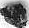 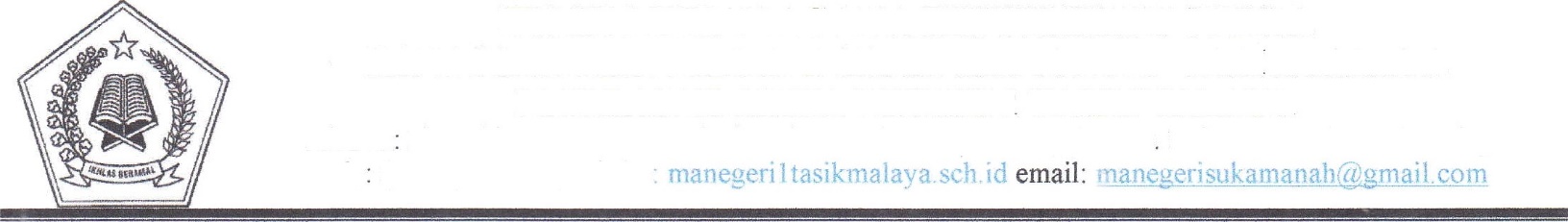 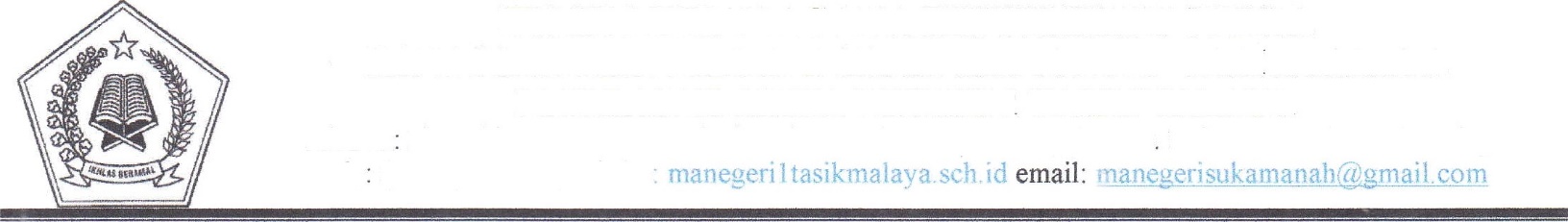 Nomor Sifat Lampiran HalB- 243 /Ma.10.20/PP.00.06/05/2020SegeraPemberitahuan Pelaksanaan Tes Seleksi PPDB MAN 1 Tasikmalaya Tahun Pelajaran 2020/202115 Met 2020Kepada Yth :Calon Peserta Didik MAN 1 TasikmalayaditempatAssalaamu’alaikum Wr. Wb.Menindaklanjuti Surat Edaran Dirjen Pendidikan Islam Kementerian Agama RI Nomor: B- 686.1/DJ.I/Dt.I.I/PP.00/03/2020 tanggal 24 Maret 2020 tentang Mekanisme Pembelajaran dan Penilaian Madrasah dalam Masa Darurat Pencegahan Penyebaran Covid-19 dan meinperhatikan Surat Edaran Dinas Pendidikan Provinsi Jawa Barat No. 443/5037-Set. Disdik Tanggal 23 April 2020 tentang Peipanjangan Waktu Pelaksanaan PBM di rumah dan Informasi Kegiatan Akademik Tahun Pelajaran 2019/2020 serta memperhatikan surat kaini sebelumnya No. B-117/Ma. 10.20/PP.00.06/02/2020 Tanggal l8Februari 2020 tentang PPDB, dalam rangka penyesuaian kembali pelaksanaan Penerimaan Peserta Didik Baru (PPDB) di MAN 1 Tasikmalaya, bersama ini kami sampaikan jadwal kegiatan PPDB Tahun Pelajaran 2020/2021 sebagaimana berikut:Pelaksanaan Seleksi Pendaftaran Jalur Reguler melalui 2 tahap yaitu:Data nilai mata pelajaran B. Indonesia, Matematika, IPA, IPS dan B. Inggris semester 1 s.d. 5 yang diinput oleh calon peserta didikmelalui website: manegeriltasikmalaya.sch.id (Form Nilai Raport) mulai tanggal 16 — 30 Mei 2020Test Seleksi secara online melalui website: manegeriltasikmafaya.sch.id (Tes PPDB Online 2020) yang akan dilaksanakan pada tanggal 2 juni 2020 dengan materi Matematika, Bahasa Indonesia, Bahasa Ing8riS, IPA, IPS dan PAIPengumpulan berkas mulai tanggal 16 — 30 Mei 2020 melalui jasa pengiriman yang ditujukan kepada PanitiaPPDB MAN 1 Tasikamlaya dengan alamat: Jln. Pahlawan KHZ.Musthafa Sukamanah Desa Sukarapih Kec. Sukarame Kab. Tasikmalaya Kode Pos 46461Berkas yang dikirim antara lain :Photocopy Raport Semester 1-5Photocopy Kartu KeluargaPhotocopy Kartu NISN Terdaftar aktif dapodikPas Photo Ukuran 2x3 2 (Lembar)Photocopy Akta KelahiranDikirim ke alamat : Man 1 TasikmalayaJln. Pahlawan KHZ. Musthafa Sukamanah Ds.Sukarapih Kec.Sukarame Kode Pos 46461 Telp/Fax. (0265) 545719Pengumuman hasil seleksiakan diumumkan pada hari Sabtu, tanggal 13 Juni 2020 melaui website.Untuk rapat orang tua dan daftar ulang insyaa Alloh tidak ada perubahan atau ada pemberitahuan kembali.Demikian atas perhatian dan kerjasamanya kami ucapkan terima kasih.Wassa1aamu’aIaikum Wr. Wb.Tembusan:Kepala MAN 1 Tasikmalayaa MAN 1 Tasikmalayaa PPDB MAN 1 Tasikmalaya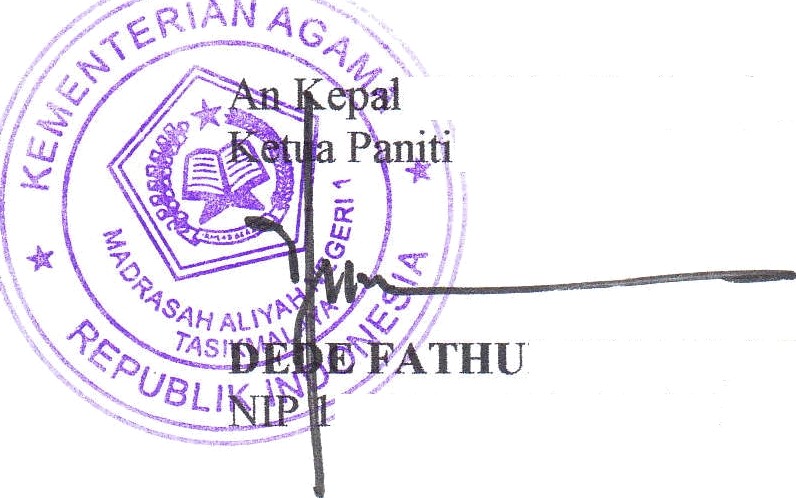 L UMAM, S.Pd.I 97809132009011011